Kingdom ProtistaDomain:  Eukarya                  Eukaryotic Cell (Has a nucleus)Unicellular and MulticellularAutotrophic and HeterotrophicMay or May Not Have A Cell Wall (Made of Cellulose)Organized into three different groups:  1 – Fungus Like                                                                        2 – Animal Like                                                                       3 – Plant LikePyrrophyta  (Fire Plants) – Ex) Dinoflagellate                                          Autotrophic or Heterotrophic                                                           Has a flagella                                                           Can be luminescent                          Algal bloom (Red Tide – produces toxin)Bacillariophyta (Diatoms) – Unicellular                                            Cell Wall of Silicon not Cellulose                                            Most Abundant Organisms on Earth                                            Commonly Called Phytoplankton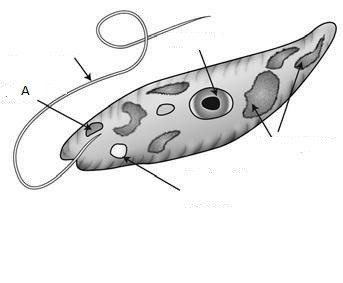 Euglenophyta (Euglena) – Unicellular                            No Cell Wall                      Autotrophic & Heterotrophic                        Uses a flagella to move                       around to find food and lightPlant-Like Protists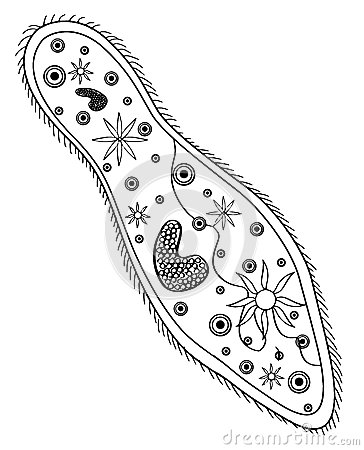 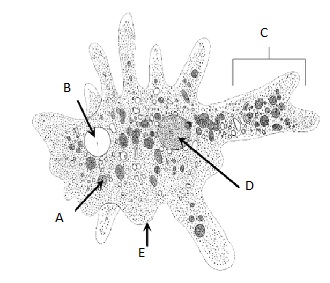 HeterotrophicLacks a Cell WallUnicellularOrganized Based on How they Move (Obtain Energy)Sarcodina  - Ex) Amoeba (Ameba)                 Uses pseudopodia/pseudopods (false foot) to move and                  gain energy                 Can cause amebic dysentery Ciliophora (Ciliates)-  Ex) Paramecium and Stentor                                Uses small hair like projections called cilia to move                                  and obtain energySporozoans – Ex) Plasmodium (Causes Malaria)                         Do not move on their own                          Mostly Parasitic                          Zooflagellates – Ex) Trypanosoma (African Sleeping Sickness)                              Trichonympha (Symbiotic Relationship with Termites)                               Giardia (Causes Giardiasis)                               Uses Flagella to MoveAnimal-Like ProtistsAutotrophicUnicellular or MulticellularClassified Based on Chlorophyll (Coloration)Chlorophyta (Green Algae) – Ex) Volvox, Spirogyra, Ulva                                                    Ancestor to Modern Plants                                                    Chlorophyll A and B                                                    Used in cosmetics and paints and food                                                    May be unicellular or multicellularRhodophyta (Red Algae) -  Mostly multicellular                                                Lives at Great Depths (Absorbs Blue Light)                                                Used in ice cream and pudding                                                Important to coral formationPhaeophyta (Brown Algae) – Ex) Kelp 				                 Multicellular                                                    Largest Algae (Up to 60 meters long)                                                  Uses a swim bladder to stay uprightHeterotrophic Decomposers (External Digestion)Found in Damp Moist Environments (Commonly called Molds)Reproduce by Spores (Asexual) or Alternation of Generations (Sexual)Phylums:  Acrasiomycota, Myxomycota,  OomycotaCaused the Great Potato FamineFungus-Like Protists